Příloha č. 12Střednědobý výhled rozpočtu Moravskoslezského krajena léta 2021 – 2023Střednědobý výhled rozpočtu kraje na léta 2021 – 2023 (dále jen „výhled“) vychází ze strategických dokumentů kraje a navazuje na rozpočet kraje na rok 2020. Základním dlouhodobým dokumentem kraje je Strategie rozvoje Moravskoslezského kraje na léta 2019 - 2027, který je předložen ke schválení na stejné zasedání zastupitelstva kraje jako výhled. Strategie vychází z dlouhodobé vize, určuje prioritní témata rozvoje, stanovuje strategické oblasti změn, kterých chce kraj dosáhnout, navrhuje opatření a typové aktivity, včetně návrhu strategických projektů, které mají k dosažení cílů vést.  Výhled respektuje programového prohlášení rady kraje VIZE 2024 NOVÁ ENERGIE koaliční program pro Moravskoslezský kraj. A při sestavování výhledu se rovněž přihlédlo k Rozpočtové strategii sektoru veřejných  institucí České republiky na léta 2020 až 2022 (vydané Ministerstvem financí v dubnu 2019) a k návrhu Střednědobého výhledu státního rozpočtu České republiky na léta 2021 a 2022. Moravskoslezský kraj bude v období výhledu naplňovat výše uvedenou Strategii rozvoje kraje na léta 2019 - 2027, přičemž budou pro zajištění cílů max. využity možnosti spolufinancování z evropských finančních zdrojů, státního rozpočtu, příp. dalších subjektů (obce).  Na predikované zpomalování výkonnosti české ekonomiky  je ve výhledu reagováno postupným poklesem meziročních růstů inkasa sdílených daní, snížením výdajů na dotace a stanovením příspěvků na provoz organizacím s nulovým meziročním nárůstem. V období výhledu bude kraj dále pokračovat v  udržení nízké zadluženosti kraje. Úvěrové zdroje budou využívány pouze na krátkodobé předfinancování dotací, případně na částečné spolufinancování u akcí spolufinancovaných z EU a státního rozpočtu.Graf č. 1 Vývoj rozpočtu a výhledu rozpočtu kraje  (v mil. Kč)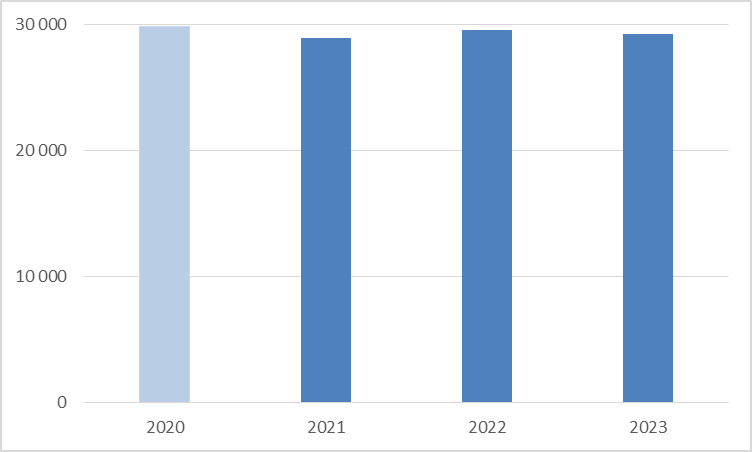 Hlavním trendem výhledu je téměř rovnoměrný vývoj objemu rozpočtů v jednotlivých letech, mírné kolísání je  ovlivněno hlavně realizací významných víceletých investičních akcí kraje a akcemi spolufinancovanými z evropských finančních zdrojů a končícím programovým obdobím 2014 - 2020. V roce 2023 je plánován přebytkový rozpočet, tzn. příjmy převyšují výdaje, a to v souvislosti s  přijetím dotací z operačních programů, což je ovlivněno koncem programového období 2014 – 2020 a pozvolným nástupem nového programového období 2021 – 2027.  V rámci programového období 2014 - 2020 jsou pro Českou republiku vyčleněny prostředky ve výši téměř 24 mld. eur. Finanční prostředky jsou administrovány prostřednictvím 10 národních operačních programů, 5 programů přeshraniční spolupráce a 6 programů nadnárodní a meziregionální spolupráce. Moravskoslezský kraj připravuje a realizuje projekty v celkovém objemu 12,2  mld. Kč. Nejvíce kraj čerpá finanční prostředky z  Integrovaného regionálního operačního programu (44  %  z celkových realizovaných projektů), Operačního programu Životní prostředí (26 % z celkových realizovaných projektů) a Operačního programu Zaměstnanost (11 % z celkových realizovaných projektů).  Přestože platí při čerpání prostředků v rámci programového období 2014  – 2020 pravidlo n+3, má výhled v plánovaných výdajích klesající tendenci, a to s ohledem na končící programové období a vyčerpání alokace v rámci jednotlivých operačních programů. V návaznosti na zkušenosti z  předchozího programového období a předpoklad, že ještě budou vyhlašovány výzvy i na konci programového období, je ve výhledu vyčleněno na financování potencionálních  projektů cca 300 mil. Kč. Tyto výzvy budou pravděpodobně vyhlašovány řídícími orgány v návaznosti na nedočerpané oblasti jednotlivých operačních programů a také navýšení cca 37 mld. Kč z tzv. výkonnostní rezervy, kterou Česká republika získala po splnění milníků stanovených Evropskou komisí. Finanční prostředky pak bývají často realokovány do oblastí, kde reálně existuje absorpční kapacita. Pro kraj to může být jedinečná příležitost ještě uplatnit své připravené projekty, které např. v minulosti neměly možnost finanční prostředky EU získat. Dále bude  možné tyto prostředky využít na přípravu projektů pro další programové období. V rámci nového programového období 2021 - 2027 sice Česká republika dostane z rozpočtu EU méně – zhruba o čtvrtinu (bez inflace o 13 procent), nadále ale zůstane čistým příjemcem. V porovnání se současnou alokací ve výši 24 miliard eur na období 2014–2020 by Česko mělo podle předběžných odhadů mezi lety 2021–2027 získat 17,8 mld. eur. Ačkoliv spolufinancování ze strany EU v navazujícím programovém období poklesne, Moravskoslezský kraj zůstane v kategorii málo rozvinutých regionů, což mu zajistí minimálně 70% spolufinancování. Obecně klesne podíl spolufinancování z rozmezí 50 až 85 % na 40 až 70 %. Současně platí, že v průběhu programového období může kraj přejít do kategorie přechodových regionů, kde spolufinancování z evropských fondů činí pouze 55 %. V průběhu června 2018 zveřejnila Evropská komise návrhy nařízení ke konkrétním politikám Evropské unie, které představují pravidla pro čerpání z evropských fondů pro členské státy Evropské unie v novém programovém období 2021 – 2027. K návrhům nařízení EU přijal Moravskoslezský kraj poziční dokument s názvem „Postoj a ambice Moravskoslezského kraje ohledně budoucnosti evropských fondů v letech 2021 – 2027 v ČR“ usnesením rady kraje č.  48/4260 ze dne 9. 10. 2018. Moravskoslezský kraj má v nadcházejícím programovém období EU ambici efektivně využít příležitosti, které se mu nabízí zejména v kontextu členství v Evropské platformě pro uhelné regiony v transformaci. Významnou součástí rozpočtu kraje v jednotlivých letech jsou dotace ze státního rozpočtu. Ve sledovaném období výhled předpokládá splnění všech povinností státu zajištěním dostatečné úrovně financování platů učitelů, sociálních služeb nebo zdravotnictví prostřednictvím úhradové vyhlášky. Kraj by neměl plnit zákonné povinnosti za stát. K zajištění dostupnosti poskytování sociálních služeb na území kraje (jedná se o povinnost kraje vyplývající ze zákona o sociálních službách) bylo v roce 2019 potřebné roční plnění státu ve výši 2,2 mld. Kč, kdy tato výše mimo jiné zohledňovala dopady růstu platů a mezd v letech 2017 - 2019 napříč celým spektrem poskytovatelů sociálních služeb. V roce 2019 Moravskoslezský kraj ze státního rozpočtu obdržel dotaci ve výši 1,9 mld. Kč. Potřeba finančních prostředků na léta 2020 – 2023, která je vyčíslena v žádosti o dotaci na Ministerstvo práce a sociálních věcí s ohledem na navýšení platů a mezd, činí pro rok 2020 cca 2,5 mld. Kč, pro rok 2021 cca 2,6 mld. Kč, pro rok 2022 je to cca 2,7 mld. Kč a pro rok 2023 pak 2,8 mld. Kč. V současné době je připravována novela zákona o sociálních službách, která by se měla dotknout i financování sociálních služeb. Případné změny zákona budou promítnuty v připravovaném Střednědobém plánu rozvoje sociálních služeb v Moravskoslezském kraji na léta 2021 – 2023, včetně vyčíslení aktuálních potřeb finančních prostředků na toto období. Vedle těchto dotací bude možné ve sledovaném období využít další programy vyhlašované příslušnými ministerstvy na vybrané roky, podstatně může ovlivnit financování zejména program RE:START. Na základě usnesení vlády č. 826 ze dne 19. 10. 2015 byla vládnímu zmocněnci pro strukturálně postižené regiony zadána příprava Strategie hospodářské restrukturalizace Ústeckého, Moravskoslezského a Karlovarského kraje (dále jen „program RE:START“) s cílem navrhnout taková opatření, která by urychlila proces hospodářské restrukturalizace dotčených krajů. V návaznosti na toto usnesení byly připraveny a následně usnesením vlády č. 503 dne 10. 7. 2017, č. 562 dne 9. 4. 2018 a č. 430 ze dne 17. 6. 2019 schváleny tři Akční plány Strategie pro Ústecký, Moravskoslezský a Karlovarský kraj s finančními požadavky na realizaci konkrétních opatření ve výši 68 mld. Kč. Dodatečný přísun finančních prostředků na realizaci připravených projektů se dá očekávat také v souvislosti s Evropskou platformou pro uhelné regiony v transformaci, která vznikla jako iniciativa Evropské komise v prosinci 2017, a jejíž členem se Moravskoslezský kraj stal společně s Ústeckým a Karlovarským krajem v březnu 2018 (na platformě Restart). V současnosti je intenzivně diskutován vznik nového transformačního fondu, který by do České republiky mohl přinést dodatečné zdroje na transformaci uhelných regionů. Výhled zahrnuje první konkrétní výdaje v souvislosti s akcí Pohornická krajina, pro další aktivity je v jednotlivých letech rezerva na mimořádné akce ve výši 90 mil. Kč a v období 2022 - 2023 je vyčleněno na financování potencionálních  projektů cca 0,3 mld. Kč. Kraj tak je připraven na spolupodílení se naplňování relevantních opatření a financování dalších projektů v rámci programu RE:START či v souvislosti s Evropskou platformou pro uhelné regiony v transformaci.Sestavený výhled zahrnuje vedle realizace projektů spolufinancovaných z evropských finančních zdrojů v následujících letech realizaci dalších významných projektů kraje jako např. Novostavba Moravskoslezské vědecké knihovny, Přístavba Domu umění - Galerie 21. století, Výstavba domova pro seniory a domova se zvláštním režimem Kopřivnice, Vybudování dílen pro praktické vyučování pro Střední odbornou školu, Frýdek-Místek. Tyto projekty budou spolufinancovány z Fondu pro financování strategických projektů Moravskoslezského kraje, jenž bude postupně naplňován z volných prostředků hospodaření kraje. V budoucnu pak umožní realizaci dalších významných projektů kraje. V období výhledu se rovněž předpokládá využití finančních prostředků alokovaných ve Fondu návratných finančních zdrojů JESSICA, a to na podporu projektů rozvoje obcí a měst v Moravskoslezském kraji, který je realizován prostřednictvím poskytování návratných finančních zdrojů JESSICA II v souladu s Investiční politikou Finančního nástroje JESSICA Moravskoslezsko 2017-2032 v rámci tzv. „druhé obrátky“. Základním zdrojem fondu jsou prostředky převedené na základě převodu finančního nástroje JESSICA z Regionální rady regionu soudržnosti Moravskoslezsko na Moravskoslezský kraj, postupně (do roku 2030) vrácené prostředky na základě operačních smluv s Fondy rozvoje měst (splátky jistin a úroků z poskytnutých úvěrů z finančního nástroje JESSICA v Regionálním operačním programu Moravskoslezsko). V tabulce č. 1 (tabulková část výhledu) je nastíněn vývoj zdrojové i výdajové části rozpočtů na jednotlivé roky 2021 - 2023 včetně očekávané skutečnosti rozpočtu kraje na rok 2020. PLÁNOVANÉ PŘÍJMY kraje v období let 2021 – 2023Daňové příjmyGraf č. 2 Vývoj daňových příjmů kraje (v mil. Kč)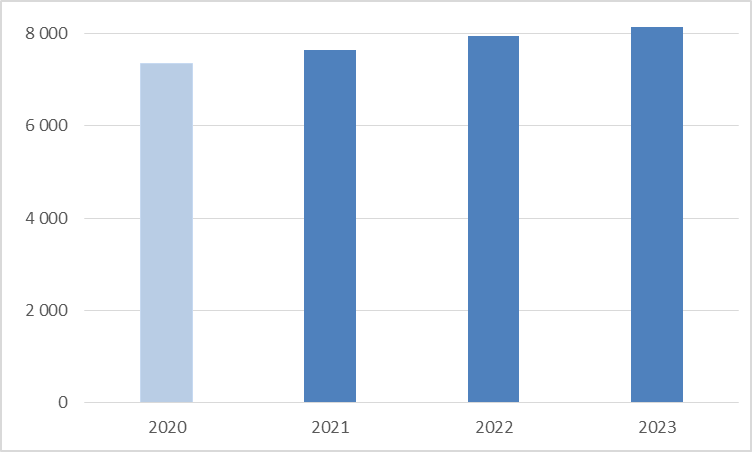 Největší objem daňových příjmů kraje (99%) tvoří příjmy ze sdílených daní. Ve sledovaném období je očekáván meziroční růst příjmů ze sdílených daní, který však bude mít v návaznosti na očekávané zpomalení meziročních růstů ekonomiky na cca 2 %, klesající tendenci. Po meziročním 4% očekávaném růstu těchto příjmů na počátku střednědobého výhledu je počítáno se zpomalením meziročního růstu v roce 2023 na 2,5 %.  Současně bylo přihlédnuto k predikci růstu daňových výnosů, kterou zpracovalo Ministerstvo financí. Ta vychází ze současného nastavení daného zákonem č. 243/2000 Sb., o rozpočtovém určení daní, tzn., že nepočítá se změnou procenta, kterým se kraje podílejí na celostátním hrubém výnosu daní. Odhad očekávaného plnění jednotlivých daňových příjmů je však vždy spojen s určitou mírou rizika nepřesnosti. Méně podstatnými, avšak pravidelnými daňovými příjmy kraje budou správní poplatky a poplatky za znečištění ovzduší. Je předpokládán příjem těchto poplatků ve výši 5,3 mil. Kč ročně.Nedaňové příjmyGraf č. 3 Vývoj nedaňových příjmů kraje (v mil. Kč)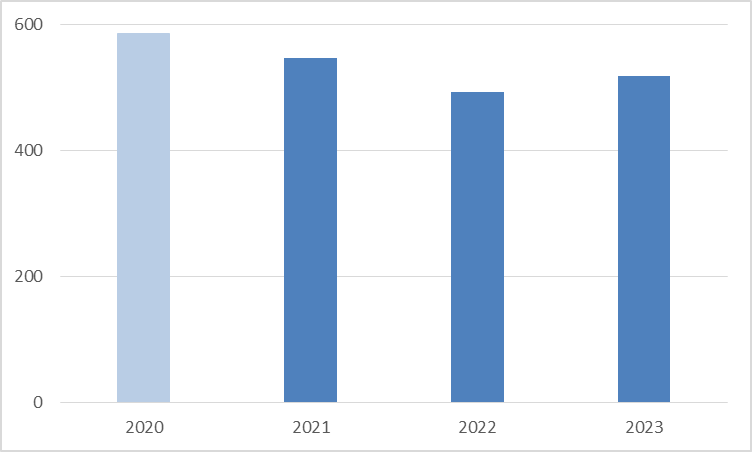 Největším nedaňovým příjmem budou vrácené návratné finanční výpomoci od příspěvkových organizací kraje, od poskytovatelů sociálních služeb a od obchodních společností kraje. Vratky z těchto návratných finančních výpomocí významně ovlivňují vývoj nedaňových příjmů v jednotlivých letech. Pravidelnými příjmy v následujících letech jsou příjmy z pronájmu majetku kraje. Jedná se zejména o finanční plnění z již uzavřených nájemních smluv se společností Letiště Ostrava, a. s., a se společností Nemocnice Nový Jičín, a. s.  U příjmů z úroků z úložek na bankovních účtech včetně dalších bankovních produktů využívaných krajem je očekáván mírně klesající trend, zejména v návaznosti na předpokládané snižování objemu prostředků uložených na bankovních účtech kraje. Dalším pravidelným nedaňovým příjmem budou výnosy z poplatku za odběr podzemní vody dle zákona č. 254/2001 Sb., o vodách (§ 42, odst. 4) a příjmy ze sdílených pokut za správní delikty v rámci institutu nízkorychlostního kontrolního vážení, příp. další příjmy z pokut a nákladů správních řízení v odvětví dopravy. Ve sledovaném období se nepředpokládá růst těchto příjmů. Plánovány jsou příjmy z vrácených prostředků na základě operačních smluv s Fondy rozvoje měst. Jedná se o splátky jistin a úroků z poskytnutých úvěrů z finančního nástroje JESSICA v Regionálním operačním programu Moravskoslezsko (kraj je bude inkasovat až do roku 2030). Rovněž jsou, na základě uzavřených úvěrových smluv, zahrnuty příjmy ze splátek jistin půjčených prostředků v rámci finančního nástroje JESSICA II. Tyto pravidelné příjmy budou průběžně využívány na poskytování dalších návratných úvěrů obcím v rámci finančního nástroje JESSICA II. Nově se v roce 2021 očekává od  Regionální rady regionu soudržnosti Moravskoslezsko úhrada úroků z prodlení z částky, která byla krajem uhrazena na základě nezákonných rozhodnutí souvisejících s neoprávněně krácenými dotacemi.  Kapitálové příjmyGraf č. 4  Vývoj kapitálových příjmů kraje (v mil. Kč)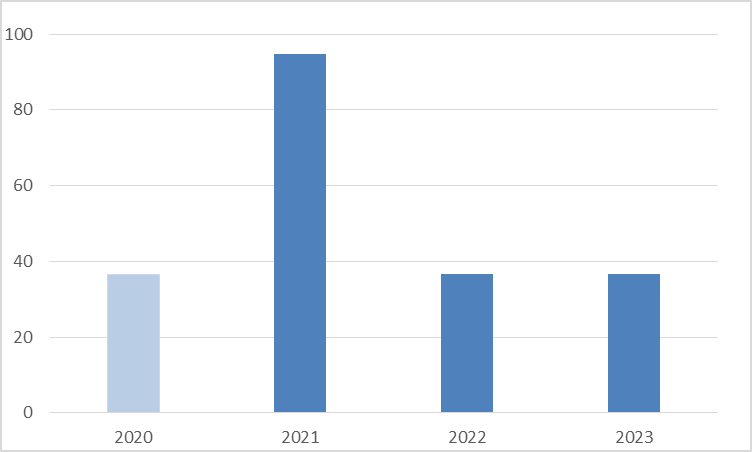 Kapitálové příjmy kraje tvoří hlavně příjmy z prodeje nepotřebných pozemků a ostatních nemovitých věcí a jejich částí. Objem příjmů je navržen na základě vývoje odprodejů a zkušeností z posledních let ve výši 20 mil. Kč ročně. V roce 2021 je plánováno navýšení o 58 mil. Kč z důvodu předpokládaného mimořádného příjmu z prodeje pozemků se společností PST-Invest Mošnov II., spol. s r.o. ve výši 11 mil. Kč na základě uzavřené smlouvy č. 00638/2019/IM za účelem vybudování multimodálního logistického centra Mošnov a se společností PST-Invest Mošnov III., spol. s r.o. ve výši 47 mil. Kč na základě uzavřené smlouvy č. 06086/2019/IM za účelem vybudování multimodálního logistického centra Mošnov. Do celkové předpokládané roční výše kapitálových příjmů je započten i příspěvek společnosti Hyundai Motor Manufacturing Czech s. r. o., který je určen na úhradu výdajů spojených s reprodukcí majetku nutnou pro zajištění provozu Integrovaného výjezdového centra v Nošovicích. Přijaté dotaceGraf č. 5 Vývoj přijatých dotací (v mil. Kč)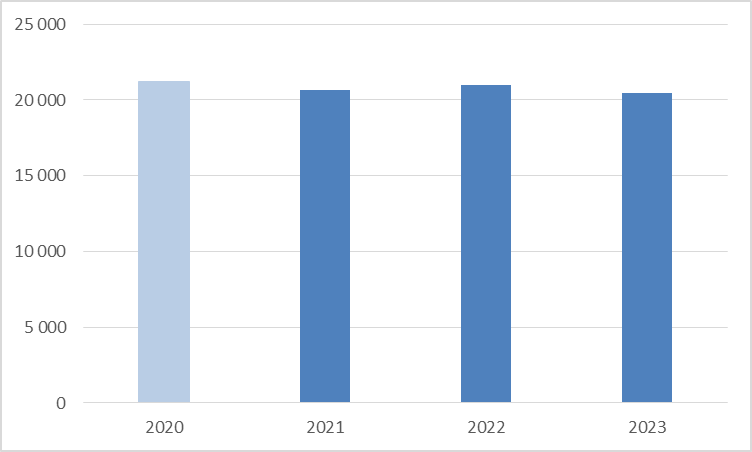 Do výhledu jsou zařazeny očekávané dotace ze státního rozpočtu, dotace na akce realizované z evropských finančních zdrojů a příspěvky od obcí, podrobněji uvedeno v tabulce č. 2 (tabulková část výhledu). V následujících letech by měl kraj nadále dostávat dotace ze státního rozpočtu ve výši cca 21 mld. Kč. Jedná se např. o: prostředky určené na přímé náklady na vzdělávání ve školách a školských zařízeních zřizovaných krajem a obcemi, dotace na dofinancování dopravní obslužnosti veřejnou železniční dopravou na základě uzavřené Smlouvy o zajištění stabilního financování regionální železniční osobní dopravy uzavřenou kraji a Českou republikou zastoupenou ministrem dopravy s účinností do roku 2034, dotace z Ministerstva práce a sociálních věcí účelově určené na financování běžných výdajů souvisejících s poskytováním sociálních služeb, dotace z Ministerstva kultury na základě uzavřených memorand na spolufinancování Novostavby Moravskoslezské vědecké knihovny a Přístavby Domu umění - Galerie 21. století, dotace v rámci programu RE:START související s akcí Pohornická krajina,prostředky určené pro kraj na výkon přenesené působnosti,další dotační tituly ze státního rozpočtu, jejichž výše jsou odvozeny z rozsahu prostředků, které kraj obdržel v předchozích letech.Ve sledovaném období je očekáván od obcí příspěvek do Fondu sociálních služeb a dále příspěvek v souvislosti se zajištěním dopravní obslužnosti linkovou dopravou v jednotlivých oblastech Moravskoslezského kraje. Ze strany Olomouckého a Zlínského kraje bude hrazena kompenzace za zajištění dopravní obslužnosti území Olomouckého resp. Zlínského kraje, které přiléhá k území Moravskoslezského kraje vybranými přeshraničními linkami.  Předpokládáme, že i v letech 2021 - 2023 bude kraj inkasovat významný objem dotací souvisejících s akcemi realizovanými z evropských finančních zdrojů. Dotace v rámci programového období 2014 - 2020 budou postupně ubývat na objemu v souvislosti s končícím programovým obdobím. Proplácení plateb ze strany řídících orgánů je předpokládáno až po proplacení faktur (platby ex-post). PLÁNOVANÉ VÝDAJE kraje v období let 2021 – 2023Běžné výdaje na činnost zastupitelstva kraje a krajského úřadu Graf č. 6 Vývoj běžných výdajů na činnost zastupitelstva kraje a krajského úřadu (v mil. Kč)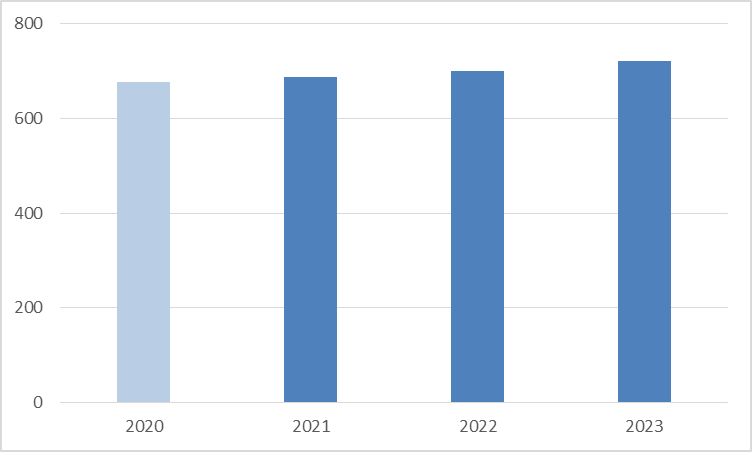 V letech 2021 – 2023 se u výdajů určených k zabezpečení činnosti orgánů kraje a krajského úřadu předpokládá navýšení. Významnou výdajovou položkou v této oblasti zůstanou prostředky určené na odměny členů zastupitelstva kraje a platy zaměstnanců zařazených do krajského úřadu. Podstatnými výdaji se rovněž staly v této oblasti závazky kraje vyplývající z udržitelnosti projektů realizovaných v rámci programového období 2014 – 2020. Součástí těchto výdajů je také realizace opatření či podpora těch stávajících, které povedou ke zvýšení kvality poskytovaných služeb krajským úřadem, zajištění nejen objektové, ale i informační bezpečnosti vyplývající pro kraj ze stávající legislativy a zaváděním eGovermentu. Naproti tomu se bude pokračovat s úspornými opatřeními, díky nimž jsou snižovány vybrané provozní výdaje – např. nákupy materiálu, tepla, pohonných hmot. Finance a správa majetkuGraf č. 7 Vývoj výdajů v oblasti Finance a správa majetku (v mil. Kč)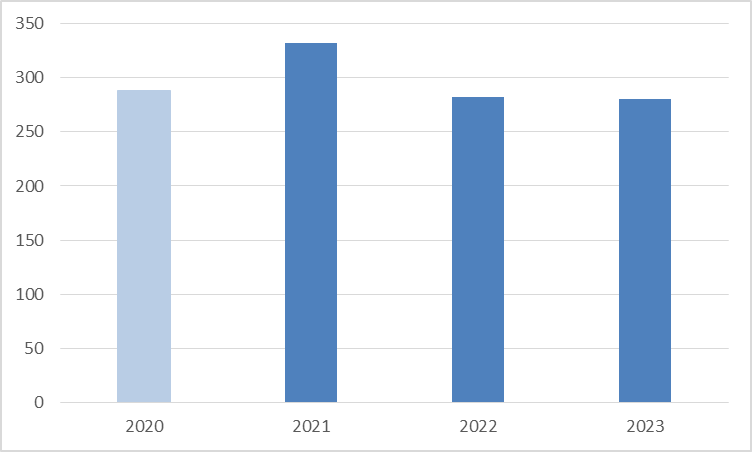 Jedním z hlavních výdajů v této oblasti jsou hrazené úroky z úvěrů čerpaných krajem. Je počítáno s úhradou úroků z úvěru od Evropské investiční banky a úvěrů od UniCredit Bank Czech Republic and Slovakia, a.s. Objem výdajů na platbu úroků bude mít klesající tendenci. To je dáno skutečností, že potřeba využití úvěrů na předfinancování dotací u evropských projektů bude mít na základě aktuálně známých skutečností klesající tendenci. Dalším faktorem bude významně klesající objem nesplacené jistiny dlouhodobých úvěrů od Evropské investiční banky a UniCredit Bank Czech Republic and Slovakia, a.s.  Současně se, v návaznosti na zpomalování výkonnosti ekonomiky, nepředpokládá zvyšování základních úrokových sazeb ze strany ČNB.Další pravidelné výdaje se týkají předpokládané platby daní, pojistného na základě uzavřené smlouvy na pojištění nemovitého, movitého majetku, vozidel a odpovědnosti kraje a jeho organizací, výdajů souvisejících s centralizovanými nákupy a výdajů spojených s užíváním nebytových prostor krajského úřadu cizími subjekty. Tyto výdaje jsou meziročně stejné nebo mírně rostou. Nově je zařazena dotace Regionální radě regionu soudržnosti na spolufinancování nekrytých závazků rady souvisejících s neoprávněně krácenými dotacemi na základě rozhodnutí Ministerstva financí ve sporech ze smluv o poskytnutí dotace a na základě rozhodnutí regionálních rad jako správců daní v daňových řízeních.V části finance a správa majetku je pro období výhledu vyčleněna rezerva na mimořádné akce a akce s nedořešeným financováním ve výši 90 mil. Kč ročně, která slouží mimo jiné na obnovu majetku kraje, případně na financování nově zahajovaných akcí reprodukce majetku a na kofinancování akcí spolufinancovaných z operačních programů v rámci programového období 2014 – 2020, a rezerva pro rozvoj znevýhodněných částí kraje ve výši 20 mil. Kč ročně.Samosprávné a jiné činnosti zajišťované prostřednictvím krajského úřadu Graf č. 8 Vývoj výdajů v oblasti Samosprávné a jiné činnosti zajišťované prostřednictvím krajského úřadu (v mil. Kč)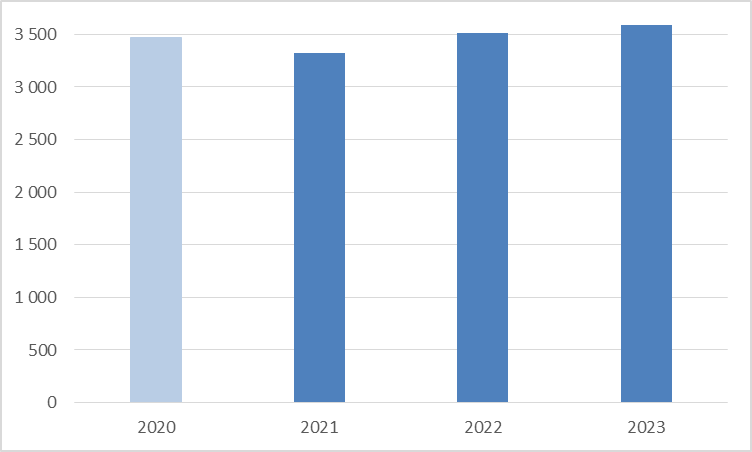 Objem plánovaných výdajů v této oblasti má rostoucí tendenci a zajistí pokrytí veškerých schválených závazků kraje, příp. závazků, které se předpokládají v budoucích letech smluvně uzavřít, a dále umožní realizaci dalších akcí v jednotlivých odvětvích. Mezi významné závazky, se kterými je počítáno v období výhledu, patří:výdaje na drážní dopravní obslužnost, které se předpokládají s postupným meziročním inflačním nárůstem. Výdaje, které vycházejí z prodloužení termínu platnosti Smlouvy o závazku veřejné služby v drážní dopravě k zajištění základní dopravní obslužnosti území Moravskoslezského kraje uzavřené se společností České dráhy, a.s. ve vztahu k linkám zajišťovanými vozidly nově pořízenými s využitím prostředků z Evropského regionálního rozvojového fondu. Další výdaje v souvislosti se zajištěním základní dopravní obslužnosti území Moravskoslezského kraje drážní osobní dopravou, kdy postupně bude docházet k uzavírání smluv s vybranými dopravci na zbytek území kraje. Výdaje na linkovou dopravní obslužnost, které se předpokládají s postupným meziročním inflačním nárůstem, a to v souladu uzavřenými smlouvami na zajištění dopravní obslužnosti linkovou osobní dopravou v jednotlivých oblastech kraje. Smlouvy jsou uzavírány na období 10 let na základě realizovaných veřejných zakázek. V souvislosti s tímto zastupitelstvo kraje schválilo závazky k financování ztráty dopravce zajišťujícího dopravní obslužnost v jednotlivých oblastech po dobu účinnosti smluv. Finanční prostředky na zajištění financování konkrétních smluv v případě jednotlivých let tak budou nárokovány v rámci návrhu rozpočtu kraje pro jednotlivé roky, na základě schváleného usnesení zastupitelstvem kraje, avšak vždy poníženy o předpokládané ovlivňující další faktory (výše tržeb – vliv až cca 40 %, příspěvek obcí, inflace/deflace).V tabulce č. 5 (tabulková část výhledu) jsou uvedeny všechny zastupitelstvem kraje schválené závazky a jejich vyčíslení po celou dobu jejich trvání.  Další vliv na zvýšení výdajů na samosprávné činnosti mají rovněž výdaje na udržitelnost projektů spolufinancovaných z evropských finančních zdrojů. Výdaje, které vyplývají z akcí spolufinancovaných z evropských finančních zdrojů, jsou vyčísleny v tabulce č. 6 Přehled výdajů na zajištění udržitelnosti akcí spolufinancovaných z evropských finančních zdrojů (tabulková část výhledu). Od roku 2021 lze očekávat, že přibydou další výdaje na udržitelnost projektů realizovaných v rámci programového období 2014 – 2020, příp. i nového programového období.  Mezi samosprávné činnosti patří i vyhlašování dotačních programů a poskytování individuálních dotací. S ohledem na očekávané zpomalení ekonomiky jsou ve sledovaném období výdaje na dotace výrazněji sníženy. Příspěvky na provoz příspěvkovým organizacím krajeGraf č. 9 Vývoj příspěvků na provoz příspěvkových organizací (v mil. Kč)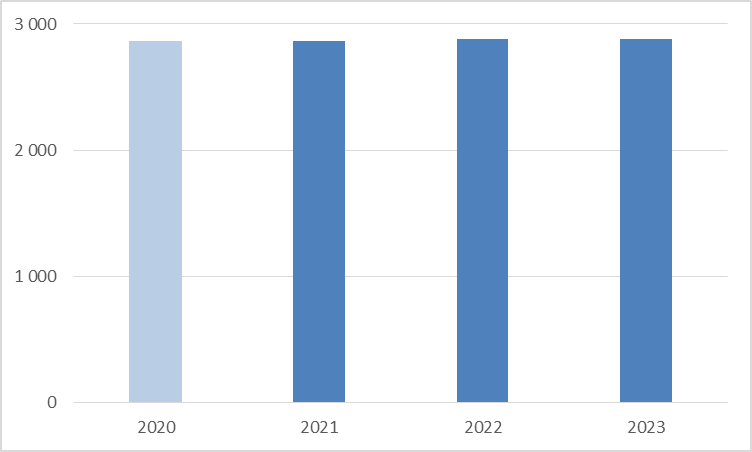 U výdajů, které slouží k financování běžného provozu příspěvkových organizací, jejichž zřizovatelem je kraj, se pro následující období neplánuje meziroční nárůst s ohledem  na očekávané zpomalení ekonomiky. Předpokládá se však maximálně využít efektu zrealizovaných investičních akcí spolufinancovaných z operačních programů nebo z rozpočtu kraje. Navrhovaný nárůst by měl být využit přednostně k řešení případných navýšení provozních výdajů v souvislosti s pořízením nového majetku za spoluúčasti evropských zdrojů. Více viz tabulka č. 6 Přehled výdajů na zajištění udržitelnosti akcí spolufinancovaných z evropských finančních zdrojů (tabulková část výhledu). Přesněji jsou výdaje vyčísleny u akcí, jejichž realizace bude ukončena nejpozději v roce 2019. Většina výdajů na udržitelnost u akcí plánovaných v rámci programového období 2014 - 2020 jsou prozatím identifikovány a k jejich zpřesnění dojde nejdříve při zpracování žádosti.  Požadavek na navýšení příspěvku na provoz z titulu vyšších výdajů související s udržitelností projektu bude vždy řešen při přípravě rozpočtu kraje na daný kalendářní rok, a to na základě předloženého rozpočtu příslušné příspěvkové organizace.  Obdobně jako v posledních letech je do výhledu zařazena návratná finanční výpomoc pro organizace v odvětví sociálních věcí pro překlenutí období než kraj obdrží a rozdělí dotaci od Ministerstva práce a sociálních věcí. V případě potřeby budou návratné finanční výpomoci poskytovány i ostatním příspěvkovým organizacím zejména pro zajištění profinancování akcí spolufinancovaných z EU, které realizují přímo tyto organizace.Reprodukce majetku krajeGraf č. 10 Vývoj výdajů na reprodukci majetku kraje (v mil. Kč)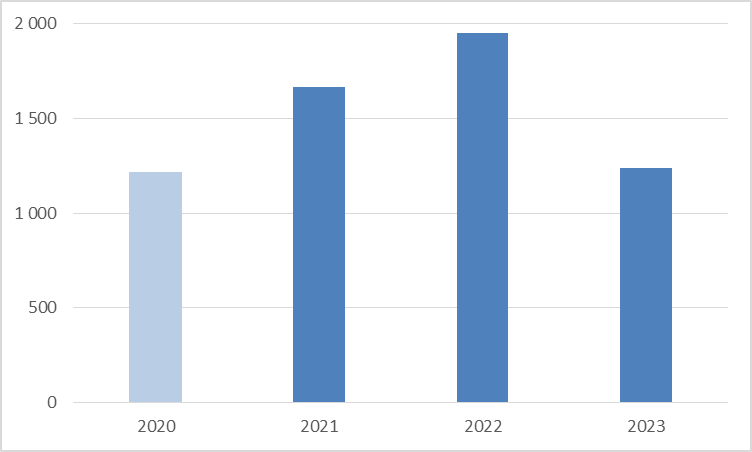 Výdaje na akce reprodukce majetku kraje, které nejsou spolufinancovány z evropských zdrojů, mají v období výhledu značně nerovnoměrný vývoj. Obsahují schválené závazky, které činí v období výhledu 2,7 mld. Kč – více viz tabulka č. 4 (tabulková část výhledu). Jsou zde zařazeny závazky kraje dle uzavřených smluv a memorand např. smlouva o poskytování energetických služeb na léta 2013 – 2023 (EPC), memoranda k akcím Novostavba Moravskoslezské vědecké knihovny a  Přístavba Domu umění - Galerie 21. století. Výhled umožní realizaci nových investičních akcí. Jejich zahajování ale významně ovlivní podobně jako v minulých letech možnost spolufinancování z evropských finančních zdrojů, příp. z jiných zdrojů. Z vlastních zdrojů kraje budou upřednostněny akce, které je možné spolufinancovat ze státních dotací, akce spolufinancované s využitím fondu investic příspěvkové organizace, příp. akce, u nichž je nezbytné odstranit závadný stav vzniklý po haváriích. V letech 2022 a hlavně 2023 je navíc vyčleněno cca 0,3 mld. Kč k využití pro nové projekty např. ty plánované realizovat za pomoci programu Restart. V případech vzniku havárií na majetku kraje bude možné využít Zajišťovací fond kraje.  Jedním z významných zdrojů pro realizaci akcí reprodukce majetku kraje v letech 2021 - 2022 je Fond pro financování strategických projektů Moravskoslezského kraje, který byl zřízen usnesením zastupitelstva kraje č. 4/262 ze dne 15. 6. 2017. Účelem tohoto fondu je financování významných investičních projektů kraje, případně i předfinancování národního či evropského podílu těchto významných investičních projektů. Ve sledovaném období je zcela použit.Akce spolufinancované z evropských finančních zdrojůGraf č. 11 Vývoj výdajů na akce spolufinancované z evropských finančních zdrojů (v mil. Kč)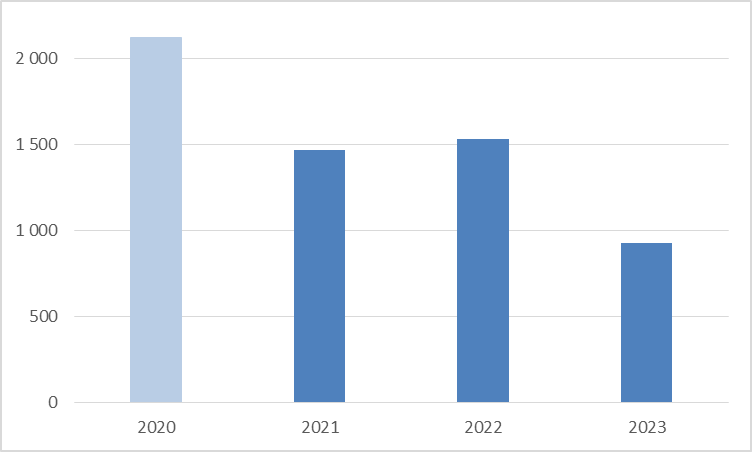 Ve výhledu jsou na léta 2021 – 2023 zařazeny finanční prostředky na přípravu a realizaci akcí v rámci programového období 2014 – 2020 v celkové výši 3.925 mil. Kč. Akce, u kterých bylo již zastupitelstvem kraje schváleno kofinancování a profinancování, jsou pro období výhledu ve výši 2.262 mil. Kč - viz tabulka č. 3 (tabulková část výhledu). Dále jsou vyčleněny prostředky na přípravu nových projektů ve výši 83 mil. Kč ročně. Předpokládá se, že podíl kraje u akcí bude ve většině projektů průměrně ve výši cca 10 %, výjimkou jsou např. projekty energetických úspor, kde je podíl kraje min. 60 %. Pro očekávané dofinancování programového období s využitím pravidla n+3 má kraj připravenou částku cca 0,3 mld. Kč, které může být použita na zajištění financování vlastního podílu i na předfinancování podílu EU a na přípravu projektů pro nové programové období 2021 – 2027. FINANCOVÁNÍ kraje v období let 2021 - 2023Rekapitulace úvěrůV období 2021 – 2023 bude kraj povinen plnit své závazky z uzavřených úvěrových smluv. Přehled splácení jistiny a úroků z úvěrů čerpaných krajem, a to do konce doby trvání těchto závazků, je uveden v tabulce č. 7 (tabulková část výhledu).Dle úvěrové smlouvy s Evropskou investiční bankou (dále jen EIB) uzavřené v roce 2010 v celkové výši 2.000 mil. Kč kraj doplatí jistinu úvěru v roce 2025. Tento úvěr byl využíván na úhradu vlastních podílů kraje na konkrétních projektech spolufinancovaných z evropských finančních zdrojů a u dalších významných investičních projektů. Čerpání tohoto úvěrového rámce probíhalo v letech 2011 – 2015, od roku 2016 je pak splácena jistina tohoto úvěru. Poté, co v roce 2019 byla část nesplacené jistiny v objemu 1.010 mil. Kč refinancována komerčním úvěrem, jsou v období střednědobého výhledu rozpočtu zahrnuty splátky jistiny tohoto úvěru v roční výši 77 mil. Kč.Smlouva o úvěru ve výši 1.010 mil. Kč od UniCredit Bank Czech Republic and Slovakia, a.s., (dále jen UCB), uzavřená v červnu 2019, umožnila v září 2019 refinancovat část nesplacené jistiny úvěru od EIB a tím snížit výdaje na platbu úroků. Úvěr bude splácen v rovnoměrných ročních splátkách ve výši 168 mil. Kč do roku 2025.Na základě smlouvy o úvěrovém rámci  ve výši 1.000 mil. Kč od UCB, uzavřené v lednu 2019, mohou být použity finanční prostředky na předfinancování, případně spolufinancování akcí spolufinancovaných z evropských finančních zdrojů ve zbývající části současného programového období, případně akcí nového programového období. Současně umožní předfinancování projektů hrazených z jiných zdrojů. Částku ve výši max. 400 mil. Kč bude možné využít na úhradu vlastního podílu kraje u evropských akcí, případně na investiční akce realizované krajem, které nejsou spolufinancovány z evropských zdrojů. Jedná se tedy o obdobný nástroj, jaký je krajem využíván na financování zmíněných projektů dlouhodobě, a to již od roku 2010. Prostředky tohoto úvěrového rámce budou průběžně čerpány a spláceny do konce roku 2023, konečný termín splatnosti je pak stanoven na 31. 12. 2024. V rámci sestaveného výhledu je počítáno s půjčením těchto prostředků na úhradu vlastního podílu kraje v roce 2021 v objemu 234 mil. Kč a se splacením těchto prostředků v roce 2023. Největší objem čerpání úvěrových zdrojů na předfinancování dotací u projektů spolufinancovaných z evropských zdrojů se pak na základě aktuálně známých skutečností předpokládá v roce 2021, a to ve výši cca 800 mil. Kč, v dalších letech  bude mít klesající tendenci k hranici cca 400 mil. Kč v roce 2023. Současně však tento rámec slouží jako pojistka na základě zkušenosti z minulého programového období, kdy s ohledem na snahu o maximální dočerpání evropských zdrojů určených pro ČR, došlo k realokacím mezi jednotlivými operačními programy a kraj tak dosáhl na dodatečné dotační zdroje. UKAZATELE ZADLUŽENOSTI KRAJEKrajem jsou pravidelně sledovány a vyhodnocovány ukazatele zadluženosti podle dvou metodik renomovaných mezinárodních finančních společností a dále fiskální pravidlo dle zákona č. 23/2017 Sb., o pravidlech rozpočtové odpovědnosti.Ukazatel zadluženosti dle společnosti Moody´s Investors Service Ukazatel je využíván společností Moody´s při přehodnocování mezinárodního ratingu kraje. Je vyjádřen jako podíl dluhu (tj. hodnota všech ve skutečnosti krajem načerpaných a nesplacených úvěrů) k provozním příjmům kraje (tj. příjmům daňovým, nedaňovým a neinvestičním dotacím). Pro udržení ratingu kraje na současné úrovni A1 se stabilním výhledem je zástupci této společnosti doporučováno dlouhodobě nepřekročit hodnotu 20 %. V období výhledu by hodnota tohoto ukazatele neměla překročit hodnotu 6 %.Ukazatel zadluženosti dle EIBUsnesením č. 6/415 ze dne 19. 9. 2013 zastupitelstvo kraje konstatovalo, že považuje omezení výše zadluženosti kraje stanovené na základě finančních ukazatelů definovaných EIB za dostačující. Ukazatel je v tomto případě vyjádřen jako podíl celkového zadlužení k provozním příjmům. Hraniční hodnotou je v tomto případě 50 %. Do hodnoty celkového zadlužení se zde započítávají veškeré finanční závazky, tedy nejen závazky úvěrové, ale i poskytnuté záruky a dále ostatní dlouhodobé závazky. Ty v případě kraje představují zejména závazek za realizaci energetických úspor metodou EPC a závazek z titulu vypořádání salda pohledávek a závazků Nemocnice s poliklinikou v Novém Jičíně. Do hodnoty provozních příjmů se pak započítávají příjmy daňové, nedaňové a provozní dotace.V období výhledu by hodnota tohoto ukazatele neměla překročit hodnotu 7 %. Fiskální pravidlo dle zákona č. 23/2017 Sb., o pravidlech rozpočtové odpovědnostiDle zákona kraj hospodaří v zájmu zdravých a udržitelných veřejných financí tak, aby výše jeho dluhu nepřekročila k rozvahovému dni 60 % průměru jeho příjmů za poslední 4 rozpočtové roky. Překročí-li dluh kraje k rozvahovému dni 60 % průměru jeho příjmů za poslední 4 rozpočtové roky, je kraj povinen jej v následujícím kalendářním roce snížit nejméně o 5 % z rozdílu mezi výší svého dluhu a 60 % průměru svých příjmů za poslední 4 rozpočtové roky. Nesníží-li svůj dluh a jeho dluh k následujícímu rozvahovému dni převyšuje 60 % průměru jeho příjmů za poslední 4 rozpočtové roky, Ministerstvo financí v následujícím kalendářním roce rozhodne podle zákona o rozpočtovém určení daní o pozastavení převodu jeho podílu na výnosu daní. Výpočet u tohoto pravidla je tedy obdobný jako u ukazatele zadluženosti dle Moody´s, pouze celkový dluh porovnává k průměru všech příjmů kraje za poslední 4 rozpočtové roky.V období výhledu by hodnota tohoto ukazatele neměla překročit hodnotu 6 %. Vývoj hodnot všech výše zmíněných ukazatelů je uveden v tabulce č. 8 (tabulková část výhledu). V následujícím grafu je pak zobrazen očekávaný vývoj celkového objemu nesplacených úvěrů do konce splatnosti všech nasmlouvaných úvěrů, tedy do roku 2025.Graf č. 12 Vývoj celkového objemu nesplacených úvěrů Moravskoslezského kraje v letech 2020 - 2025 (v mil. Kč)Ostatní financováníV rámci Financování je zařazen příděl do Fondu sociálních služeb, a to ve výši 19 mil. Kč ročně jako podíl kraje na financování sociálních služeb v kraji, a od obcí ve výši 29 mil. Kč v roce 2021, jedná se o zasmluvněný příspěvek obcí zapojených do projektu EU. Dále se ve sledovaném období předpokládá zapojení prostředků z Fondu pro financování strategických projektů a z Fondu návratných finančních zdrojů JESSICA, do tohoto fondu bude rovněž proveden příděl z vrácených prostředků na základě operačních smluv s Fondy rozvoje měst a ze splátek jistin půjčených prostředků v rámci finančního nástroje JESSICA II.ZávěrVýhled kraje nastiňuje pouze předpokládaný vývoj příjmů a základních výdajů v daných odvětvích v letech 2021 – 2023. Konkrétněji se zabývá pouze financováním významných akcí, které mají již schválený závazek zastupitelstvem kraje. Celková zadluženost kraje bude výrazně snižována. Zásadní vliv na rozpočty v letech 2021 – 2023 bude mít nové programové období 2021 – 2027 a očekávané zpomalení ekonomiky.Tento výhled bude využit při sestavování ročních rozpočtů s tím, že je předpokládána jeho každoroční aktualizace.